OPAKUJTE SLOVA.Konverzační partner nebo terapeut postupně vysloví každé slovo zvlášť, pacient opakuje.PES		UCHO		NOS		MYŠ		OKOJE		PIJE		SPÍ		PÍŠE		ČÍTAOPAKUJTE SLOVO. NAJDĚTE OBRÁZEK.Konverzační partner nebo terapeut postupně vysloví každé slovo zvlášť, pacient opakuje. Poté pacient hledá obrázek.NOS					UCHO					ČAJKÁVA					RYBA					HAD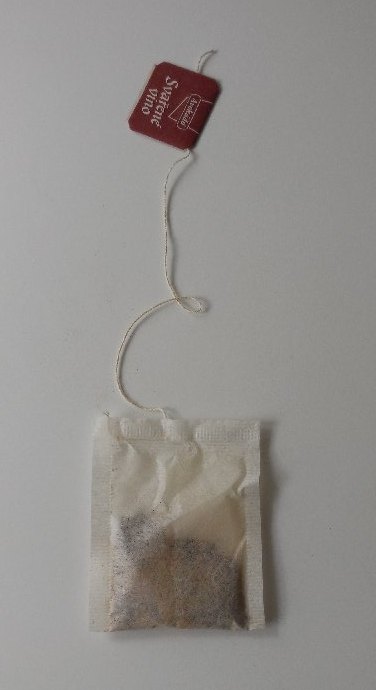 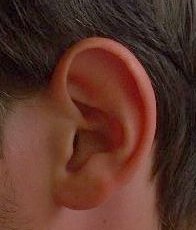 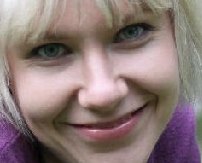 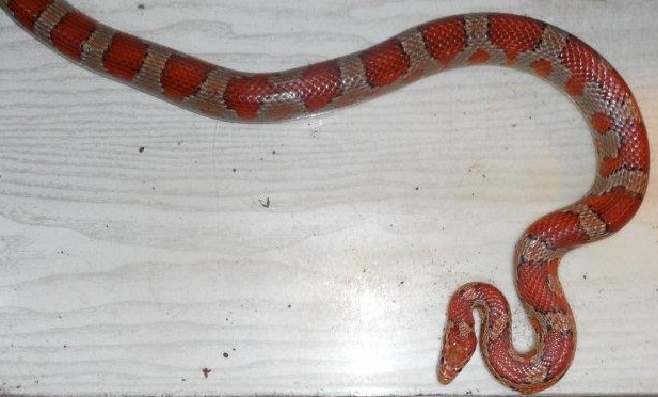 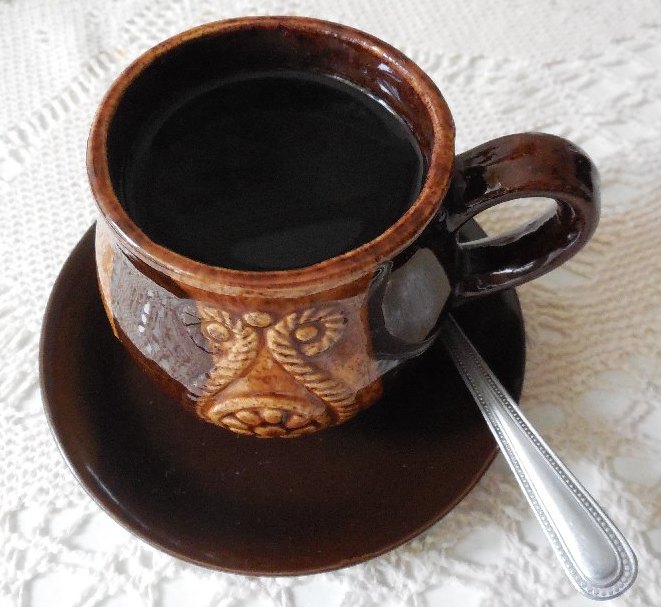 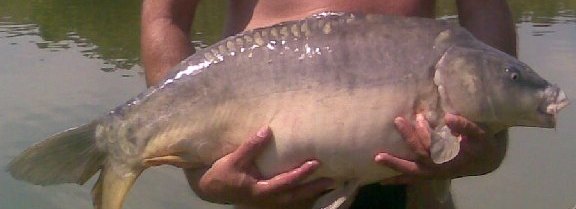 